Уважаемые коллеги!Департамент в соответствии с письмом Фонда «Университет детства» сообщает следующее.В декабре 2021 года стартует VI Международный конкурс имени Льва Выготского, организатором которого является Рыбаков Фонд совместно с Фондом «Университет детства». Конкурс направлен на поиск, поддержку тех, кто готов проявить себя, раскрыть творческий и лидерский потенциал, прокачать свои таланты, развить навыки коммуникации и сотрудничества. Старт 14 декабря 2021 года, прием заявок продлится до 21 марта 2022 года. В этом году конкурс существенно обновили. Теперь он открыт не только для педагогов дошкольной сферы, заведующих детских садов, учителей начальной школы. Студентов, аспирантов, магистрантов специальностей, связанных с образованием, но и для всех специалистов детских садов и дополнительного образования, руководителей частных детских садов, и родителей детей в возрасте до 12 лет. (4852) 40-08-64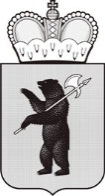 ДЕПАРТАМЕНТ ОБРАЗОВАНИЯЯРОСЛАВСКОЙ ОБЛАСТИСоветская ул., д. . Ярославль, 150000Телефон (4852) 40-18-95Факс (4852) 72-83-81e-mail: dobr@yarregion.ruhttp://yarregion.ru/depts/dobrОКПО 00097608, ОГРН 1027600681195,ИНН / КПП 7604037302 / 760401001__________________№______________На №          от          Руководителям органов местного самоуправления, осуществляющих управление в сфере образованияО направлении информации